Equation of a Line from a Graph GREEN 1Calculate the equations of the graph below, writing your answers in the form y = mx + c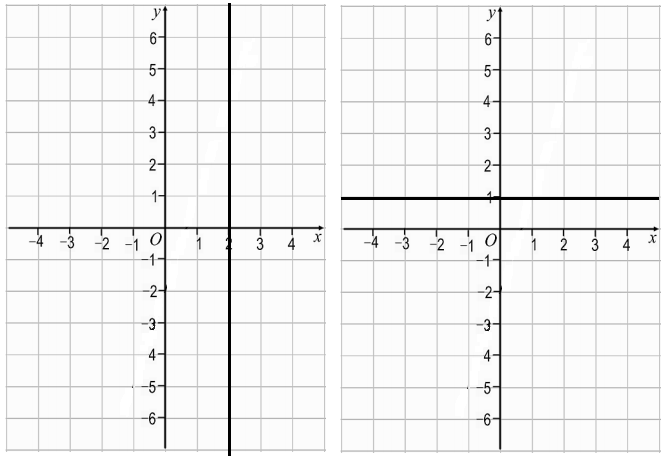 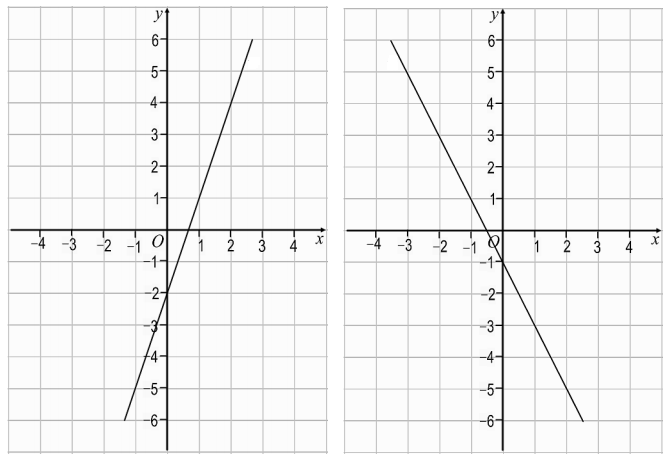 Equation of a Line from a Graph GREEN 2Calculate the equations of the graph below, writing your answers in the form y = mx + cLook carefully at the scale on the axes!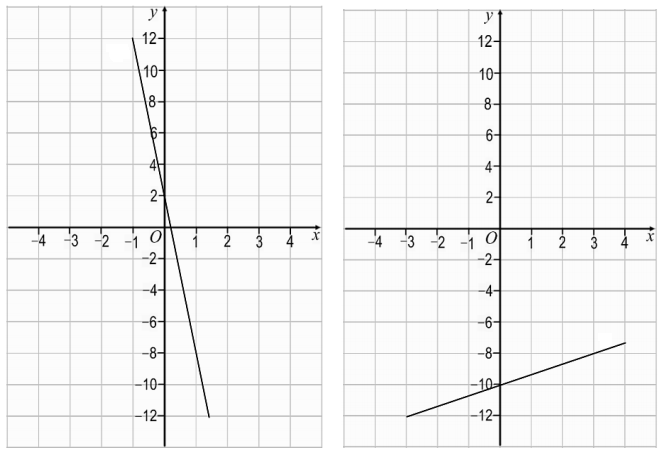 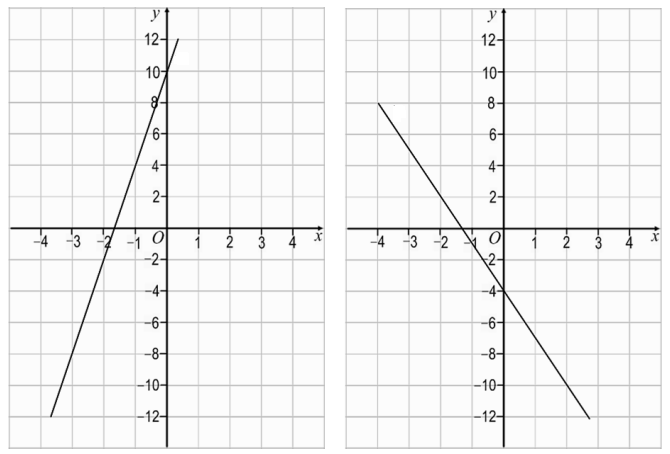 Equation of a Line from a Graph AMBER 1Calculate the equations of the graph below, writing your answers in the form y = mx + cEquation of a Line from a Graph AMBER 2Calculate the equations of the graph below, writing your answers in the form y = mx + cLook carefully at the scale on the axes!Equation of a Line from a Graph RED 1Calculate the equations of the graph below, writing your answers in the form y = mx + c	x = _____				y = _____											y = mx + c			y = mx + c											Rise = _____ = _____		Rise = _____ = _____											Run					Run											y = _____x __ _____Equation of a Line from a Graph RED 2Calculate the equations of the graph below, writing your answers in the form y = mx + cLook carefully at the scale on the axes!